2023 Presidential Scholars in CTeApplication for NominationAssurancesASSURANCE IS HEREBY GIVEN THAT...This applicant will be a graduate of a public or private secondary school or have the equivalent of a certificate of graduation recognized by the state in which he or she resides between January and June of 2024.This applicant has demonstrated outstanding achievement in academics, technical competence, and job skills and shows promise of continued achievement in those areas.Assurance is given that the information listed on this application concerning ACT scores, academic scores, class rank, and GPA is correct.This applicant is a citizen of the United States or an alien lawfully admitted to the United States for permanent residence.	Information SheetThe Presidential Scholars Program was established by President Lyndon Johnson in 1964 and has since honored more than 7,000 outstanding high school seniors. The mission of the program is to recognize and honor superior high school seniors and thereby encourage high attainment among all students. Starting in 2016, outstanding students who demonstrate excellence in career and technical education was included for Presidential Scholar recognition. Each school may nominate up to two students. In order to be eligible to be nominated a student must meet all of the following criteria: Be scheduled to graduate from a public or private secondary school during the 2023- 2024 school year. Be a citizen or national of the United States or an alien lawfully admitted to the United States for permanent residence. Have demonstrated outstanding academic achievement and must show promise of continued achievement. Submit a completed nomination form. Academic Rigor Must be typed Please enclose one official copy and three unofficial copies of your high school transcript (an official transcript must be signed by a school official and have a raised seal or stamp on it). Overall Six-Semester Grade Point Average (GPA) 3.0 or above unweighted:Must have a 3.25 GPA with no grade below B- in selected career pathway. Technical Competence Please answer the following questions using the space provided. List completion of any work-based or community-based learning experiences.NOTE: The term ‘work-based learning’ means a program of structured work experiences (such as internships, on-the-job training, apprenticeships, school-based enterprises and Supervised Entrepreneurial Experiences) that is coordinated with classroom-based learning and that is designed to enable students to learn and apply career and technical education skills and knowledge in a work context. Please list any medals in State and/or national Career and Technical Student Organization (CTSO) skills competitions in your career area that you have achieved.Please list any industry-recognized certification/credentials you have earned.The term ‘certification’ means a certificate from industry and awarded by a certification body based on an individual’s demonstration, through an examination process, that he or she has acquired the designated knowledge, skills and abilities to perform a specific job.Employability Skills Explain your employability skills, in the space provided, as demonstrated by one or more of the following: Completion of a work-based learning experience that is an integral part of the curriculum of the program of study.Leadership role in a Career and Technical Student Organization (CTSO) at local, state, or national level.Completion of a community service project or other student leadership activity in his/her career area of interest.Scores at the Gold Level in each of the three core areas of the National Career Readiness Certificate (i.e., Applied Mathematics, Locating Information and Reading for Information), which means that the student has the foundations skills for approximately 90% of jobs examined.Ingenuity/Creativity/Problem-Solving Please describe, in the space provided, your ingenuity, creativity and/or problem-solving skills as demonstrated by one or more of the following: Solution to a real-world problem (e.g., developed electric car that goes faster than any before).Development of a new product/good or service (e.g., development of an app).Application Format NO COVER PAGE TYPE - Do not use anything smaller than 12pt type. Nominations which are not typed or computer generated will not be considered.Attach an official six-semester transcript to the application (an official transcript must be signed by a school official and have a raised seal or stamp on it).The original application and three copies of the entire application packet including the transcripts, MUST BE SUBMITTED IN A SINGLE PACKET. NOTE:	Incomplete applications will NOT be considered for review. Schools may nominate up to two students per school.MAIL TO: Kansas State Department of EducationATTENTION: CRP – Tamla Miller900 SW Jackson St., Suite 102Topeka, KS 66612-1212 Certified mail with return receipt or express delivery will give proof of mailing date and proof it was received.All nominations must be postmarked on or before Oct. 10, 2023.Nominations postmarked after Oct. 10, 2023, will NOT be accepted.NOTIFICATIONS: All nominees will be notified AFTER Dec. 1, 2023. The Kansas State Board of Education does not discriminate on the basis of race, color, national origin, sex, disability or age in its programs and activities and provides equal access to any group officially affiliated with the Boy Scouts of America and other designated youth groups. The following person has been designated to handle inquiries regarding the nondiscrimination policies: KSDE General Counsel, Office of General Counsel, KSDE, Landon State Office Building, 900 S.W. Jackson, Suite 102, Topeka, KS 66612, (785) 296-3201.Student’s name: Date of Birth: Gender:Mailing address:City:State:Zip code:County:Telephone:Email:USD #:Superintendent:District address:City:State:Zip code:County:Principal:Name of high school:School address:City:State:Zip code:County:Signature of high school Principal:Date:Print name:Test Scores (choose one): Composite: Date taken:Rank in high school:In class ofHigh School College Examination Board (CEEB) code:Weighted GPA (optional):Unweighted GPA (REQUIRED):         MUST be based on a 4.0 scale.         MUST be based on a 4.0 scale.For more information, contact:Tamla MillerPublic Service AdministratorCommunications and Recognition Programs(785) 296-4950tmiller@ksde.org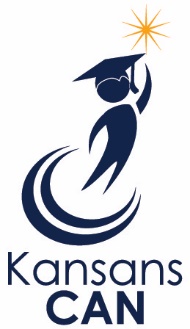 Kansas State Department of Education900 S.W. Jackson Street, Suite 102Topeka, Kansas 66612-1212(785) 296-3201www.ksde.org 